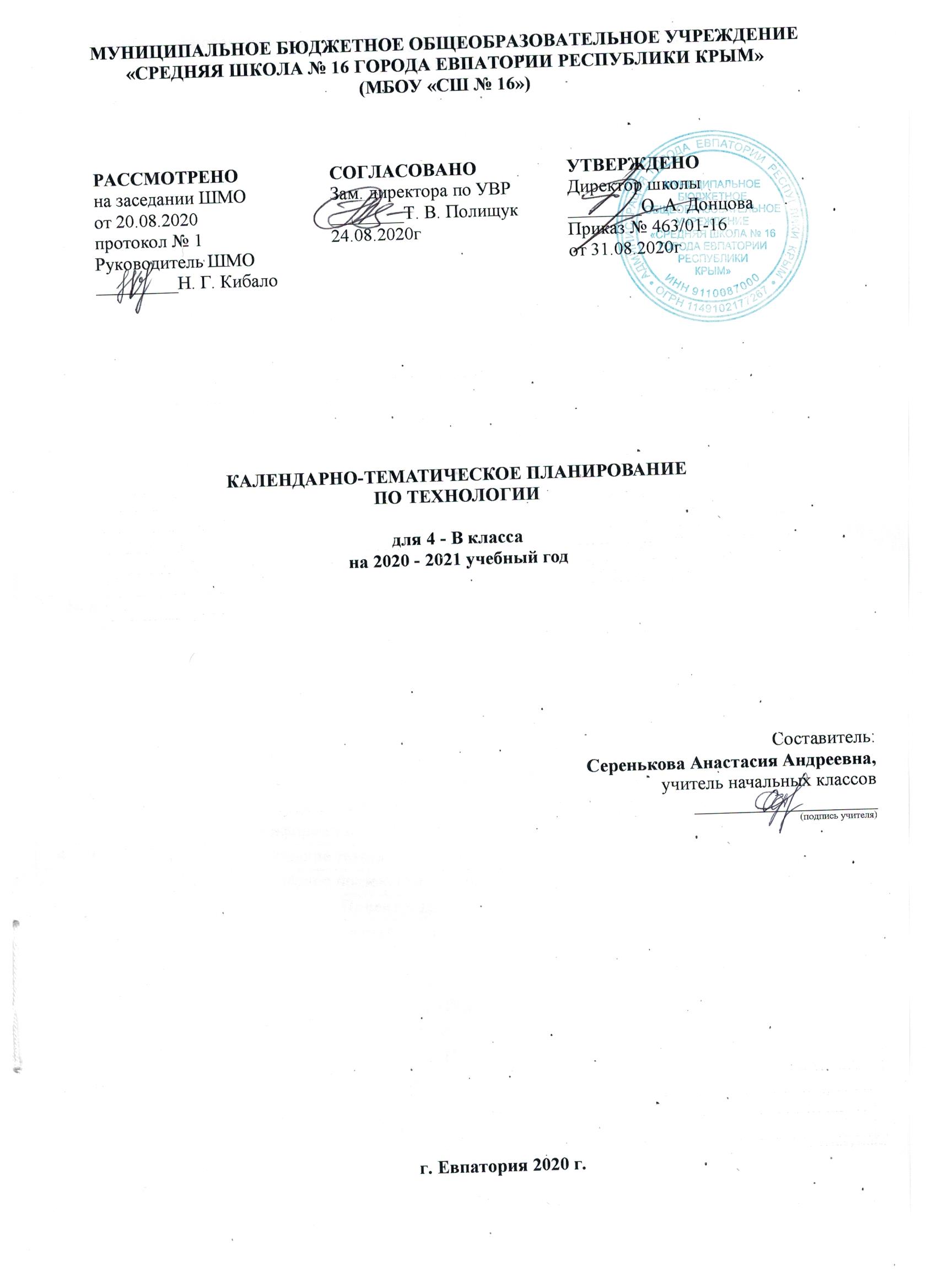 В связи с переносом 4 часа на 2020-2021 учебный год изменено количество часов на изучение отдельных тем.Тематическое планированиеКалендарно-тематическое планирование№ п/пТема разделаКол-во часов1.Мастерская кукольника2 ч.(перенос – 4 ч.,из них 2 ч. уплотнение)2.Информационный центр3 ч3.Проект «Дружный класс»2 ч4.Студия «Реклама»4 ч5.Студия «Декор интерьера»5 ч6.Новогодняя студия3 ч7.Студия «Мода»7 ч8.Студия «Подарки»3 ч9.Студия «Игрушки»5 чВсего34 ч№ п/п№ п/пДатаДатаТема урокапланфактпланфактТема урока1. Мастерская кукольника (4 ч. перенос – 4ч., из них 2 ч. уплотнение материала)1. Мастерская кукольника (4 ч. перенос – 4ч., из них 2 ч. уплотнение материала)1. Мастерская кукольника (4 ч. перенос – 4ч., из них 2 ч. уплотнение материала)1. Мастерская кукольника (4 ч. перенос – 4ч., из них 2 ч. уплотнение материала)1. Мастерская кукольника (4 ч. перенос – 4ч., из них 2 ч. уплотнение материала)1.04.09Театральные куклы-марионетки. ТБ. Игрушка из носка. ТБ2.11.09Игрушка-неваляшка. ТБ.Что узнали, чему научились. Выставка детских работ. ТБ.2. Информационный центр (3 ч)2. Информационный центр (3 ч)2. Информационный центр (3 ч)2. Информационный центр (3 ч)2. Информационный центр (3 ч)3.18.09Вспомним и обсудим! ТБ.Информация. Интернет. ТБ.4.25.09Создание текста на компьютере. ТБ.5.02.10Создание презентаций. Программа Рower Point. Проверим себя.  ТБ.                                                                                                          3. Проект «Дружный класс» (2 ч)3. Проект «Дружный класс» (2 ч)3. Проект «Дружный класс» (2 ч)3. Проект «Дружный класс» (2 ч)3. Проект «Дружный класс» (2 ч)6.09.10Презентация класса. ТБ.Эмблема класса. ТБ.7.16.10Папка «Мои достижения». Проверим себя.  ТБ.                                               4. Студия «Реклама» (4 ч)4. Студия «Реклама» (4 ч)4. Студия «Реклама» (4 ч)4. Студия «Реклама» (4 ч)4. Студия «Реклама» (4 ч)8.23.10Реклама и маркетинг. ТБ.9.30.10Упаковка для мелочей. ТБ.10.13.11Коробочка для подарка. ТБ.11.20.11Упаковка для сюрприза. Проверим себя. ТБ.                                                             5. Новогодняя студия (3 ч)5. Новогодняя студия (3 ч)5. Новогодняя студия (3 ч)5. Новогодняя студия (3 ч)5. Новогодняя студия (3 ч)12.27.11Новогодние традиции. Изготовление новогодних игрушек. ТБ.13.04.12Игрушки из зубочисток. ТБ.14.11.12Игрушки из трубочек для коктейля. Проверим себя. ТБ.                          6. Студия «Декор интерьера» (5 ч)6. Студия «Декор интерьера» (5 ч)6. Студия «Декор интерьера» (5 ч)6. Студия «Декор интерьера» (5 ч)6. Студия «Декор интерьера» (5 ч)15.18.12Интерьеры разных времён. Художественная техника «декупаж». ТБ.16.25.12Плетённые салфетки. ТБ.17.15.01Цветы из креповой бумаги. ТБ.18.22.01Сувениры на проволочных кольцах. ТБ.19.29.01Изделия из полимеров. Проверим себя. ТБ.7. Студия «Мода» (7 ч)7. Студия «Мода» (7 ч)7. Студия «Мода» (7 ч)7. Студия «Мода» (7 ч)7. Студия «Мода» (7 ч)20.05.02История одежды и текстильных материалов. ТБ.21.12.02Исторический костюм. Одежда народов России. ТБ.22.19.02День защитника Отечества. Изготовление макета военно-технического объекта. ТБ.23.26.02Синтетические ткани. ТБ.24.05.03Твоя школьная форма. ТБ.25.12.03Объёмные рамки. ТБ.26.19.03Аксессуары одежды. ТБ.27.02.04Вышивка лентами. Проверим себя. ТБ.                                                                                                                                           8. Студия «Подарки» (3 ч)8. Студия «Подарки» (3 ч)8. Студия «Подарки» (3 ч)8. Студия «Подарки» (3 ч)8. Студия «Подарки» (3 ч)28.09.04Плетёная открытка. ТБ.29.16.04Весенние цветы. Проверим себя. ТБ.                                                                                                                                                                9. Студия «Игрушки» (5 ч)9. Студия «Игрушки» (5 ч)9. Студия «Игрушки» (5 ч)9. Студия «Игрушки» (5 ч)9. Студия «Игрушки» (5 ч)30.23.04История игрушек. Игрушка – попрыгушка. ТБ.31.30.04Качающиеся игрушки. ТБ.32.07.05Подвижная игрушка «Щелкунчик». ТБ.33.14.05Игрушка с рычажным механизмом. ТБ.34.21.05Подготовка портфолио. Проверим себя. Выставка детских работ. ТБ.